Weihnachtswerfen des DAV LV BerlinPünktlich um 8.45Uhr wurde der Wettkampf, eine der vielen Breitensport Veranstaltungen, am 2. Dez 2017, durch Vizepräsident Detlef Schmitt und den Castingsport Referenten Frank Börner eröffnet. Die Teilnehmerzahl, war erfreulich hoch, leider ist es  im Nachwuchsbereich nicht ganz so. Es wurden zum Teil sehr gute Leistungen gezeigt, Doppelweltmeister bei den Senioren 2017 Manfred Reis, zeigte unbeeindruckt eine Top Leistung und lies sich den Gesamtsieg bei den Senioren nicht nehmen. Bei den Damen siegte Britta Zimmermann, vor den Vielseitigkeitssportlern Gabi Erdmann und Gabi Kehr. In der Leistungsklasse gewann Benjamin Gath vor Torsten Hüter , Steffen Schulz .Bei der Jugend gewann Slawa Teerling, wobei die Leistung in der Vielseitig schon Top war,96 Punkte, die zeigten, es geht doch. In seinem ersten Wettkampf im Breitensport zeigte John Weigel als  jüngster Teilnehmer eine sehr große Leistung und seinem Vater wird es bald sehr schwer fallen, neben ihm zu bestehen! Pünktlich erfolgte die Siegerehrung, vorgenommen durch Detlef Schmitt und Frank Börner und Sigrid Braatz, die noch die Vielseitigkeitssportler aus Berlin für Ihre Leistungen im Sommer ehrte. Dank an die Kampfrichter, Käthe Havranek, Friedrich Patt, Manfred Frahm, Jürgen Geisler und Reinhard .Jeretzki, sowie Silvia Oelke und Gisela Musial die für den Imbiss zuständig waren. Das war wieder eine gelungene Breitensport Veranstaltung, weiter so 2018.h.o.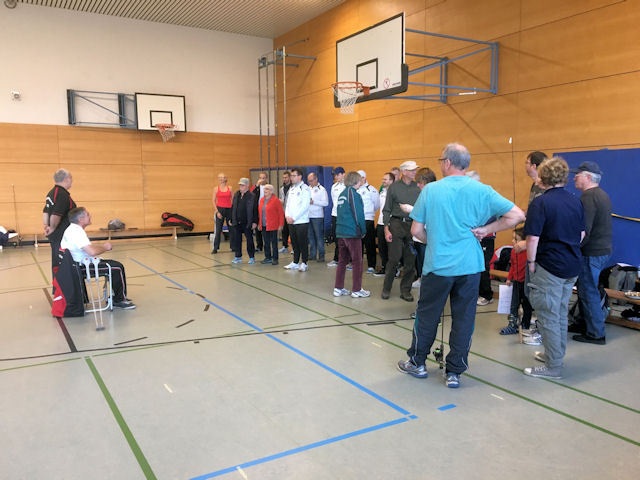 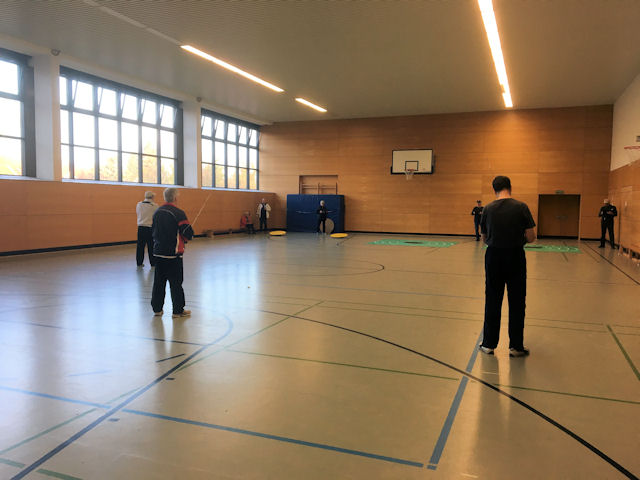 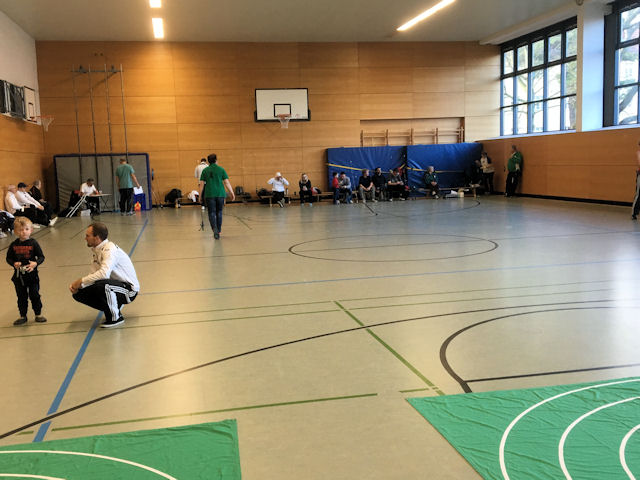 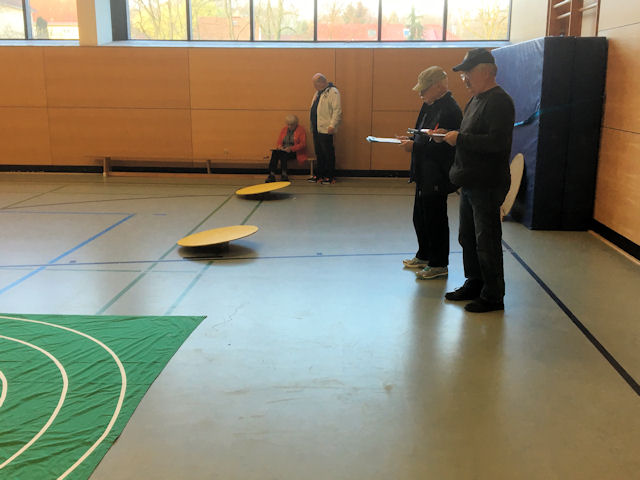 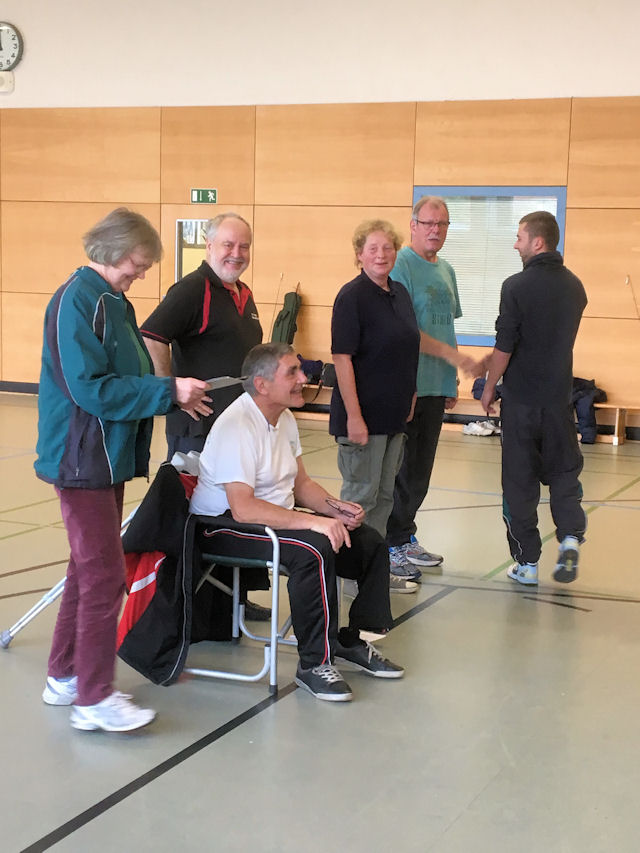 